garaNto Sektion Nordwestschweiz, Hörnliallee 8, 4125 Riehen  Basel	 E-Mail: 	nws@garanto.ch   Internet: www.garanto.ch Einladung zur Generalversammlung 2023Liebe Kolleginnen und Kollegen,es freut mich Euch zur Generalversammlung garaNto Sektion Nordwestschweiz einzuladen.
Die Generalversammlungfindet am Donnerstag, den 26. Januar 2023 um 
18.30 Uhr im Restaurant Bad Bubendorf, in Bubendorf statt.Die Saalöffnung erfolgt um 18.00 Uhr.Das Abendessen, zu dem Ihr alle herzlich eingeladen seid, wird ca. um 20.30 Uhr serviert. Wir freuen uns Euch an der Generalversammlung zu begrüssen und hoffen auf eine zahlreiche Teilnahme. Wer sich für das Nachtessen anmeldet und nicht erscheint, dem wird ein Unkostenbeitrag verechnet.Mit kollegialen GrüssengaraNto Sektion NordwestschweizDie Gewerkschaft des Zoll- und GrenzwachtpersonalsRöösli Roland, Präsident---------------------------------------------------------------------------------------------------------------------------------Anmeldung zur Generalversammlung garaNto Sektion Nordwestschweiz vom 26.01.2022Name:							Vorname:  Adresse:						PLZ, Wohnort:
	Ich komme						Ich kann nicht kommenAnmeldetalon bis zum 15.12.2022 an die folgende Adresse senden: 

- Mail: gabriela.muenger@ezv.admin.ch
- Münger Gabriela, Fellihof 30, 4447 Känerkinden
(Weitere Anmeldetalons können unter  www.garanto.ch abgerufen werden). 
Generalversammlung 2023Traktanden:BegrüssungWahl der StimmenzählerProtokoll der letzten GVMutationenJahresbericht 2022Wahlen/ Präsident / Kassier / SekretäreKassenbericht 2022  und Bericht der GPK Budget 2023AnträgeBericht aus dem ZentralvorstandVerschiedenes/ Info des Transformationsmanager/inHinweis:	- Anträge sind bis zum 21.12.2022 an den Präsidenten zu richten.
- Der Jahres- und Kassenbericht der Sektion steht auf der Homepage ab  
  28.11.2022 zur Verfügung. (www.garanto.ch)
- Auf einen Versand an die Dienststellen wird verzichtet. 
- Den Pensionierten wird auf Antrag ein Exemplar des Jahresberichtes 2022
  zugestellt.Anfahrt:		ÖV		Zug Nach Liestal /ab Liestal Waldenburgerbahn.					Oder : Bus Linie 80 ab Aeschenplatz nach Liestal					Ab Liestal Nr. 70/71 mit halt auf Verlangen.Auto	Parkplätze ( Bad Bubendorf ) stehen zur Verfügung. Mit freundlichen GrüssengaraNto Sektion Nordwestschweiz
Die Gewerkschaft des Zoll- und Grenzwachtpersonals
Röösli Roland, Präsident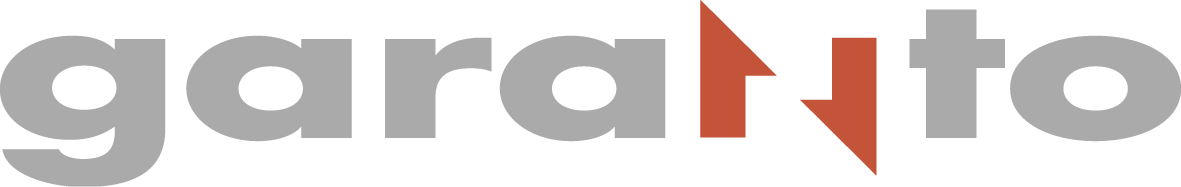 Die Gewerkschaft des Zoll- und GrenzwachtpersonalsLe syndicat du personnel de la douane et des gardes-frontièreSektionNordwestschweizDie Gewerkschaft des Zoll- und GrenzwachtpersonalsLe syndicat du personnel de la douane et des gardes-frontièreSektionNordwestschweiz